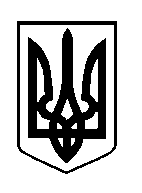 ШОСТКИНСЬКА РАЙОННА РАДАСЬОМЕ СКЛИКАННЯТРИДЦЯТЬ ПЕРША СЕСІЯР І Ш Е Н Н Ям.ШосткаРозглянувши наданий районною державною адміністрацією звіт про використання коштів районного бюджету, які були виділені на утримання Шосткинської районної державної адміністрації у 2018 році, керуючись пунктом 16 частини першої статті 43 Закону України «Про місцеве самоврядування в Україні», районна рада вирішила:Звіт про використання коштів районного бюджету, які були виділені на утримання Шосткинської районної державної адміністрації у 2018 році, прийняти до відома (додається).Голова  			                                                                         В.О. ДолинякЗвітпро використання коштів районного бюджету, які були виділені на утримання Шосткинської районної державної адміністрації у 2018 році1. Відповідно до рішень Шосткинської районної ради від 28 лютого 2018 року та 30 листопада 2018 року Шосткинській районній державній адміністрації, в тому числі окремим юридичним структурним підрозділам, для забезпечення виконання своїх повноважень, основних завдань щодо здійснення виконавчої влади в районі та реалізації делегованих повноважень в умовах сьогодення були виділені кошти в сумі 888400,00 грн.:1. Шосткинській районній державній адміністрації на утримання апарату та відділів районної державної адміністрації – 523400,00 грн.2. Фінансовому управлінню Шосткинської районної державної адміністрації Сумської області – 131600,00 грн.3. Управлінню соціального захисту населення Шосткинської районної державної адміністрації – 219600,00 грн.4. Відділу культури Шосткинської районної державної адміністрації – 13800,00 грн.Виділені кошти надійшли на спеціальні реєстраційні рахунки державного бюджету, відкриті в Шосткинському управлінні державної казначейської служби України, як субвенція з районного бюджету державному бюджету на виконання програм соціально-економічного та культурного розвитку регіонів.Використання субвенції:Шосткинська районна державна адміністраціяФінансове управління Шосткинської районної державної адміністраціїУправління соціального захисту населення Шосткинської районної державної адміністраціїВідділ культури Шосткинської районної державної адміністраціїТаким чином, Шосткинською районною державною адміністрацією та її окремими юридичними структурними підрозділами отримані кошти з районного бюджету в сумі 888400,00 грн., які були використані в повному обсязі, в тому числі:по КЕКВ 2111 «Заробітна плата» – 438363,00 грн.;по КЕКВ 2120 «Нарахування на оплату праці» – 84337,00 грн.;по КЕКВ 2210 «Придбання предметів, матеріалів, обладнання та інвентарю» – 286271,16 грн.;по КЕКВ 2240 «Оплата послуг» – 66232,37 грн.;по КЕКВ 2250 «Видатки на відрядження» – 9766,27 грн.;по КЕКВ 2272 «Оплата водопостачання та водовідведення» – 220,42 грн.;по КЕКВ 2273 «Оплата електроенергії» – 1447,02 грн.;по КЕКВ 2800 «Інші поточні видатки» – 1762,76 грн.2. Відповідно до рішень Шосткинської районної ради від 28 лютого 2018 року та 15 червня 2018 року Шосткинській районній державній адміністрації по місцевому бюджету за бюджетною програмою КПКВКМБ 0210180 «Інша діяльність у сфері державного управління» на 2018 рік виділені кошти в сумі 188000,00 грн., з них використано 187999,00 грн.Використання коштів:3. Відповідно до рішення Шосткинської районної ради від 01 березня 2019 року Шосткинській районній державній адміністрації по місцевому бюджету за бюджетною програмою КПКВКМБ 0210180 «Інша діяльність у сфері державного управління» на 2019 рік виділені кошти в сумі 78000,00 грн., з них станом на 26.05.2019 року використано 67495,00 грн. за напрямками:Заступник головиШосткинської районноїдержавної адміністрації						С. ІЛЬЄНКОвід    14  червня 2019 року Про звіт про використання коштів районного бюджету, які були виділені на утримання Шосткинської районної державної адміністрації у 2018 роціКЕКВНапрямки використання коштівСума, грн.1232111Заробітна плата258000,00Разом по КЕКВ 2111Разом по КЕКВ 2111258000,002120Нарахування на оплату праці40400,00Разом по КЕКВ 2120Разом по КЕКВ 212040400,002210Бензин78575,002210Комп’ютерна та оргтехніка (в тому числі монітори (3 одиниці), системні блоки (4 одиниці), багатофункціональні пристрої (3 одиниці), накопичувачі USB (3 одиниці))42499,002210Господарчі товари, дозатори932,002210Запасні частини для автомобіля25437,002210Виготовлення рекламного постера5240,002210Передплата періодичних видань 4871,552210Папір, канцелярські товари, печатки, штампи, нумератор9673,27Разом по КЕКВ 2210 Разом по КЕКВ 2210 167227,822240Послуги зв’язку та доступу до мережі Інтернет24172,862240Технічне обслуговування та поточний ремонт офісного обладнання14122,002240Підготовка статистичних оглядів і довідок1041,052240Впровадження нової версії програмного забезпечення автоматизованої системи «Звернення громадян»600,002240Послуги з монтажу системи охоронної сигналізації5100,001232240Послуги по оновленню та обслуговуванню комп’ютерних програм «M.E.Doc» та «ISpro»3190,00Разом по КЕКВ 2240Разом по КЕКВ 224048225,912250Видатки на відрядження9546,27Разом по КЕКВ 2250Разом по КЕКВ 22509546,27Всього використаноВсього використано523400,00КЕКВНапрямки використання коштівСума, грн.2111Заробітна плата50492,00Разом по КЕКВ 2111Разом по КЕКВ 211150492,002120Нарахування на оплату праці15408,00Разом по КЕКВ 2120Разом по КЕКВ 212015408,002210Комп’ютерна та оргтехніка (в тому числі ноутбук, системні блоки (3 одиниці), багатофункціональний пристрій, блоки безперебійного живлення (2 одиниці), картридж)32806,002210Папір, канцелярські та господарчі товари20387,452210Передплата періодичних видань3329,55Разом по КЕКВ 2210 Разом по КЕКВ 2210 56523,002240Послуги зв’язку та доступу до мережі Інтернет1148,232240Ремонт комп’ютерного та офісного обладнання, заправка картриджів3712,712240Оновлення програмного забезпечення АІС «Місцеві бюджети», «M.E.Doc»3100,002240Публікація інформації в газеті «Полісся»616,982240Страхування цивільної відповідальності власників автотранспорту379,08Разом по КЕКВ 2240Разом по КЕКВ 22408957,002250Видатки на відрядження220,00Разом по КЕКВ 2250Разом по КЕКВ 2250220,00Всього використаноВсього використано131600,00КЕКВНапрямки використання коштівСума, грн.1232111Заробітна плата118557,00Разом по КЕКВ 2111Разом по КЕКВ 2111118557,002120Нарахування на оплату праці26043,00Разом по КЕКВ 2120Разом по КЕКВ 212026043,002210Комп’ютерна та оргтехніка (в тому числі монітори (5 одиниць), системні блоки (5 одиниць), багатофункціональний пристрій, сканер, принтери (2 одиниці))58710,002210Папір, канцелярські та господарчі товари3102,572210Передплата періодичних видань707,77Разом по КЕКВ 2210 Разом по КЕКВ 2210 62520,342240Послуги зв’язку3443,192240Технічне обслуговування нежитлового приміщення1972,801232240Вивіз сміття53,622240Послуги по оновленню комп’ютерних програм3510,002240Установка лічильника холодної води69,85Разом по КЕКВ 2240Разом по КЕКВ 22409049,462272Оплата водопостачання та водовідведення220,42Разом по КЕКВ 2272Разом по КЕКВ 2272220,422273Оплата електроенергії1447,02Разом по КЕКВ 2273Разом по КЕКВ 22731447,022800Оплата судового збору та пені за послуги зв’язку1762,76Разом по КЕКВ 2800Разом по КЕКВ 28001762,76Всього використаноВсього використано219600,00КЕКВНапрямки використання коштівСума, грн.2111Заробітна плата11314,00Разом по КЕКВ 2111Разом по КЕКВ 211111314,002120Нарахування на оплату праці2486,00Разом по КЕКВ 2120Разом по КЕКВ 21202486,00Всього використаноВсього використано13800,00КЕКВНапрямки використання коштівСума, грн.1232240Послуги з висвітлення діяльності органів влади в друкованих засобах масової інформації – газета «Перекресток»43654,001232240Послуги телевізійного виробництва – «Шосткинська телекомпанія «Телеком-Сервіс»13825,002240Послуги з транслювання телевізійних передач – «Шосткинська телекомпанія «Телеком-Сервіс»37520,002240Послуги з висвітлення діяльності органів влади в мережі Інтернет – розміщення інформації на веб-вузлі www.shostka.info15000,002240Роботи з розроблення проекту прогнозу економічного і соціального розвитку Шосткинського району на середньостроковий період – Сумський державний університет78000,00Разом по КЕКВ 2240Разом по КЕКВ 2240187999,00Всього використаноВсього використано187999,00КЕКВНапрямки використання коштівСума, грн.1232240Послуги з висвітлення діяльності органів влади в друкованих засобах масової інформації – газета «Перекресток»23050,002240Послуги телевізійного виробництва – «Шосткинська телекомпанія «Телеком-Сервіс»10815,002240Послуги з транслювання телевізійних передач – «Шосткинська телекомпанія «Телеком-Сервіс»21630,002240Послуги з висвітлення діяльності органів влади в мережі Інтернет – розміщення інформації на веб-вузлі www.shostka.info12000,00Разом по КЕКВ 2240Разом по КЕКВ 224067495,00Всього використаноВсього використано67495,00